SJL 6 – výstupná previerka  Meno:                                               Trieda:        Dátum:                    Body:                          Známka:  Text 1                                    Známe kúpeľné mesto na Slovensku – Piešťany, leží medzi Trnavou a Trenčínom na rieke Váh. Mestom okrem Váhu preteká pokojný potok Dubová, na juhovýchode je priehradné jazero Sĺňava. Mesto je preslávené najmä svojimi liečivými prameňmi a liečivým sírnym  bahnom. Voda dosahuje teplotu 67 – 69,5°C. V kúpeľoch sa lieči reumatizmus a ďalšie ochorenia pohybového ústrojenstva. Používa sa tu viac ako 60 liečebných postupov.1. Zakrúžkuj tvrdenie, ktoré platí pre text 1.                                                                                                          a) umelecký text, opisný slohový postup, rozprávanie                                                                                                        b) vecný text, rozprávací slohový postup, opis                                                                                          c) vecný text, opisný slohový postup, opis                                                                                                 d) umelecký text, rozprávací slohový postup, opis                                                                                        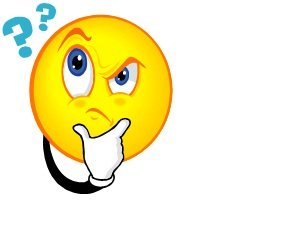 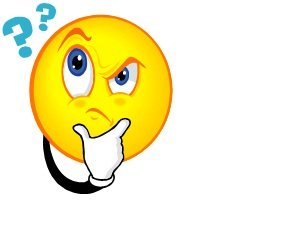 2. Koľko vlastných podstatných mien sa v texte 1 skloňuje podľa vzoru mesto?                                                                                            a) 1                              b) všetky                                 c) 2                               d) žiadne                                                                                                                           3. Vypíš z textu 1  prídavné mená, v ktorých je uplatnený rytmický zákon (rytmické krátenie).  .................................................................................................................          4. V texte 1 sa podčiarknuté prídavné mená skloňujú podľa vzoru .....................................                                                             5. Urči  rod, číslo,  pád a vzor prídavných mien v tabuľke.                                                                                                                  6. Známe kúpeľné mesto leží medzi Trnavou a Trenčínom na rieke Váh.                                                Vo vete sa nachádzajú podstatné mená, ktoré sa v danom poradí skloňujú podľa vzorov:                                                       a) mesto, srdce, žena        b) žena, dub, stroj        c) mesto, žena, dub        d) žena, mesto, ulica7. V ktorej možnosti sú príslovky rovnakého druhu.                                                                                                 a) náročky, jasne, pomaly     b) vnútri, doma, tam      c) včera, dnes, vonku    d) tu, tam, pekne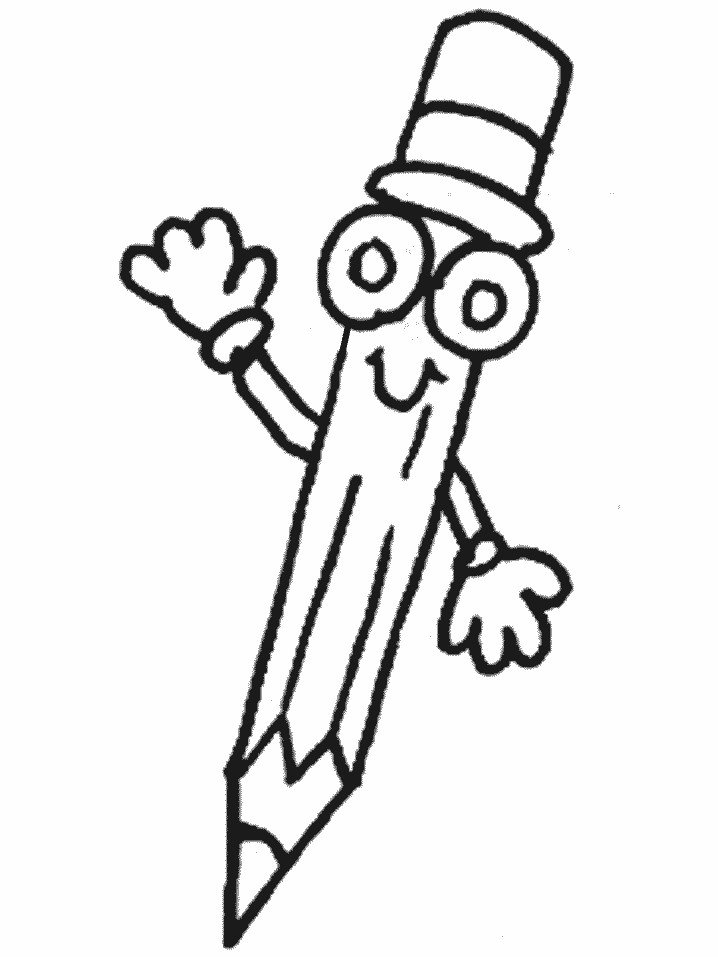 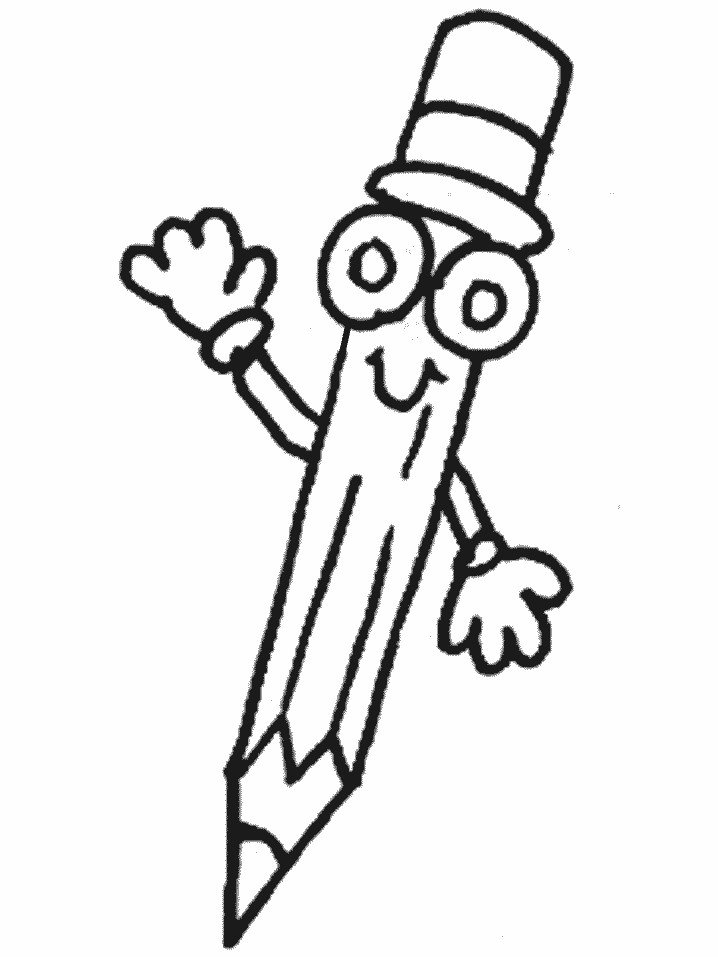 8. V ktorej možnosti sú slovesá v 2. osobe, sg., prítomnom čase?    a) rozmýšľaj, pozeráš sa, spýtali ste sa        b) letíš, rúbeš, bol by som rozmýšľal c) moderuješ, smeješ sa, hral by si sa          d) organizujete, hráš sa, trénovala by9. Slovesá sa najčastejšie vyskytujú v:  a) rozprávaní, statickom opise                        b) dynamickom opise, statickom opisec) dynamickom opise, rozprávaní                   d) statickom opise, ja – rozprávaní10. Zakrúžkuj možnosť, ktorá platí pre sloveso vo vete: V kúpeľoch sa lieči reumatizmus.                           a) neplnovýznamové, zvratné, 3.osoba, sg., prít. čas b) plnovýznamové, zvratné, 3.osoba, sg., prít. časc) plnovýznamové, zvratné,1.osoba, pl., prít. časd) neplnovýznamové, nezvratné,2.osoba, bud. čas11. Doplň pádovú príponu a urč vzor prídavných mien.so sob _ _ _    parohmi      vzor: ..........................     jastrab_     let     vzor: ...............................jasn_   mesiac         vzor: ..........................               babk_ _ _  susedia      vzor: ........................slovensk_     poslanci      vzor: ...........................  najlep_ _     prospech    vzor: ........................12. V ktorej možnosti sú zámená v genitíve?a) on, s nami, teba         b) nášho, o ňom, ju        c) neho, vás, teba       d) jeho, s ním, každému13. V ktorej možnosti sa má uplatniť vokalizácia predložiek?a) so mnou, s tebou          b) vo vani, v rybníku         c) k domu, z chleba         d) k mne, z školy  14. V ktorej z možností nie sú slová utvorené skladaním?a) najviac, bratranec    b) teplomer, dejepis    c) vtákopysk, perokresba   d) zemepis, vodomer15. Nesprávne rozčlenené slovo na slovotvorný základ a slovotvornú príponu je v možnosti:   a) dom-ček                     b) vež-ička                   c) trávič-ka               d) nos-isko16. V ktorej  možnosti sú prídavné mená a príslovky vystupňované správne?a) krajší, lepšie, najpeknejší, najzlejšie                  b) najväčší, najhoršie, krajší, horší  c) dobre, najlepšie, najviac, menší                         d) najmenší, najkrajší, užšie, malejšie17. K básni sa viažu všetky pojmy v možnosti:a) verš, próza, humor     b) verš, strofa, rým      c) odsek, téma, báj     d) strofa, rým, výsmech18. Jednoduchý a smutný dej, ktorý sa z verša na verš stupňuje a tragický končí je znakom:  a) balady                      b) povesti                   c) detektívky                     d) bájky19. Literárny žáner, ktorý má jednoduchý dej, odohráva sa v kratšom časovom úseku a vystupuje v ňom málo postáv sa volá  ______________________ . 20. Pomenuj umelecké prostriedky:a) chodí sťa mátoha   ....................................................... b) láskavé srdce ..........................                 c) vietor sa veľmi hneval  ............................................. d) čas letí ......................................21. Keď sa rýmujú dva po sebe idúce verše, vzniká ........................................... rým.RODČÍSLOPÁDVZORpohybového ústrojenstvaliečivými prameňmi